附件1：第七批入库项目情况汇总表单位名称（盖章）：注：此表内容可自行添加。附件2：重大引领性农业技术成果信息征集表说明：此表由技术成果第一完成单位填写。附件3：现代农业产业园农业产业技术成果信息征集表说明：此表由技术成果第一完成单位填写。附件4：现代农业产业园农业产业技术研发需求信息征集表附件5：广东特色农产品标准成果信息征集表附件6：农业标准技术需求信息征集表附件7：新技术与农业领域融合应用技术成果信息征集表说明：此表由技术成果第一完成单位填写。附件8：新技术与农业领域融合应用技术研发需求信息征集表附件9：微信公众号简介及使用指南“农科宝”是广东省农业科技成果转化公共服务平台的官方微信公众号，致力于快速推送农业科技政策动态，展示推广农业科研成果，宣传农业科普知识，促进农业科技创新产学研交流对接。使用指南：手机打开微信“扫一扫”，进入界面后，对准下方二维码扫描即可进入公众号，点击“关注”按钮即可。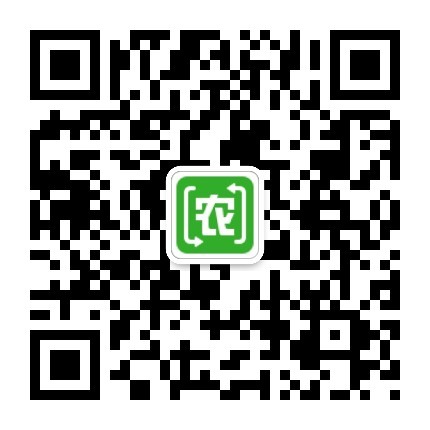 （“农科宝”微信公众号：gdnkfw）序号征集分类项目名称单位名称备注1重大引领性农业技术成果1重大引领性农业技术成果1重大引领性农业技术成果1重大引领性农业技术成果2现代农业产业园农业产业技术成果2现代农业产业园农业产业技术成果2现代农业产业园农业产业技术成果2现代农业产业园农业产业技术成果3现代农业产业园农业产业技术研发需求3现代农业产业园农业产业技术研发需求3现代农业产业园农业产业技术研发需求4广东特色农产品标准成果4广东特色农产品标准成果4广东特色农产品标准成果4广东特色农产品标准成果5农业标准技术需求5农业标准技术需求5农业标准技术需求5农业标准技术需求6新技术与农业领域融合应用技术成果6新技术与农业领域融合应用技术成果6新技术与农业领域融合应用技术成果6新技术与农业领域融合应用技术成果7新技术与农业领域融合应用技术研发需求7新技术与农业领域融合应用技术研发需求7新技术与农业领域融合应用技术研发需求7新技术与农业领域融合应用技术研发需求成果归属单位信息成果归属单位信息成果归属单位信息成果归属单位信息单位名称（第一完成单位）成果主要完成人单位地址联系人联系电话电子邮箱传真产权其他共有方成果基本信息成果基本信息成果基本信息成果基本信息成果名称关键词（    ）、（    ）、（    ）、（    ）、（    ）（最多填写5个关键词，每个词限2-6个字，以便搜索）（    ）、（    ）、（    ）、（    ）、（    ）（最多填写5个关键词，每个词限2-6个字，以便搜索）（    ）、（    ）、（    ）、（    ）、（    ）（最多填写5个关键词，每个词限2-6个字，以便搜索）成果概要包括主要技术内容、技术经济指标、推广应用情况等。（限800字以内）包括主要技术内容、技术经济指标、推广应用情况等。（限800字以内）包括主要技术内容、技术经济指标、推广应用情况等。（限800字以内）研发起止年份（    ）—（    ）（    ）—（    ）（    ）—（    ）所属领域□种植业 □养殖业 □动植物种子、种苗、种禽 □农产品与食品加工、储备物流 □植保 □动物疫病防控 □资源环境 □农业装备与农业设施 □农业信息 □农业生物技术 □农业生态与农村环保 □农业防灾减灾 □农业经济 □其他□种植业 □养殖业 □动植物种子、种苗、种禽 □农产品与食品加工、储备物流 □植保 □动物疫病防控 □资源环境 □农业装备与农业设施 □农业信息 □农业生物技术 □农业生态与农村环保 □农业防灾减灾 □农业经济 □其他□种植业 □养殖业 □动植物种子、种苗、种禽 □农产品与食品加工、储备物流 □植保 □动物疫病防控 □资源环境 □农业装备与农业设施 □农业信息 □农业生物技术 □农业生态与农村环保 □农业防灾减灾 □农业经济 □其他获奖情况拥有知识产权情况主要包括品种审定、认定和鉴定技术成果；行业准入情况（新产品登记或生产许可）；申请及授权专利情况；计算机软件著作权及其它情况。主要包括品种审定、认定和鉴定技术成果；行业准入情况（新产品登记或生产许可）；申请及授权专利情况；计算机软件著作权及其它情况。主要包括品种审定、认定和鉴定技术成果；行业准入情况（新产品登记或生产许可）；申请及授权专利情况；计算机软件著作权及其它情况。成果转化交易信息成果转化交易信息成果转化交易信息成果转化交易信息转化所需条件包括成果适用地域、生态条件、生产条件以及预期投资额度等。（限800字以内）包括成果适用地域、生态条件、生产条件以及预期投资额度等。（限800字以内）包括成果适用地域、生态条件、生产条件以及预期投资额度等。（限800字以内）技术成熟度□可以量产□已有样品□可以量产□已有样品□可以量产□已有样品是否新兴产业□节能环保  □生物产业  □新能源  □新材料□其他国家或者地方政府优先支持发展的产业□否□节能环保  □生物产业  □新能源  □新材料□其他国家或者地方政府优先支持发展的产业□否□节能环保  □生物产业  □新能源  □新材料□其他国家或者地方政府优先支持发展的产业□否是否公开成果信息□是   □否□是   □否□是   □否是否提交平台进行价值评估□是   □否□是   □否□是   □否预期交易方式□完全转让  □许可转让  □许可实施□技术入股  □合作生产□其他□完全转让  □许可转让  □许可实施□技术入股  □合作生产□其他□完全转让  □许可转让  □许可实施□技术入股  □合作生产□其他预期交易价格（万元）附件列表附件列表附件列表附件列表所附资料（以下附件如有请上传）□1.单位法人证书/营业执照扫描件□2.专利证书扫描件□3.标准（封面）扫描件□4.国家计算机软件著作权登记证书扫描件□5.获奖证书扫描件□6.转让合同扫描件□7.测试或检测报告扫描件□8应用证明扫描件□9国家法律法规要求的行业审批文件扫描件□10.其他所附资料（以下附件如有请上传）□1.单位法人证书/营业执照扫描件□2.专利证书扫描件□3.标准（封面）扫描件□4.国家计算机软件著作权登记证书扫描件□5.获奖证书扫描件□6.转让合同扫描件□7.测试或检测报告扫描件□8应用证明扫描件□9国家法律法规要求的行业审批文件扫描件□10.其他所附资料（以下附件如有请上传）□1.单位法人证书/营业执照扫描件□2.专利证书扫描件□3.标准（封面）扫描件□4.国家计算机软件著作权登记证书扫描件□5.获奖证书扫描件□6.转让合同扫描件□7.测试或检测报告扫描件□8应用证明扫描件□9国家法律法规要求的行业审批文件扫描件□10.其他所附资料（以下附件如有请上传）□1.单位法人证书/营业执照扫描件□2.专利证书扫描件□3.标准（封面）扫描件□4.国家计算机软件著作权登记证书扫描件□5.获奖证书扫描件□6.转让合同扫描件□7.测试或检测报告扫描件□8应用证明扫描件□9国家法律法规要求的行业审批文件扫描件□10.其他成果归属单位信息成果归属单位信息成果归属单位信息成果归属单位信息单位名称（第一完成单位）成果主要完成人单位地址联系人联系电话电子邮箱传真产权其他共有方成果基本信息成果基本信息成果基本信息成果基本信息成果名称关键词（    ）、（    ）、（    ）、（    ）、（    ）（最多填写5个关键词，每个词限2-6个字，以便搜索）（    ）、（    ）、（    ）、（    ）、（    ）（最多填写5个关键词，每个词限2-6个字，以便搜索）（    ）、（    ）、（    ）、（    ）、（    ）（最多填写5个关键词，每个词限2-6个字，以便搜索）成果概要包括主要技术内容、技术经济指标、推广应用情况等。（限800字以内）包括主要技术内容、技术经济指标、推广应用情况等。（限800字以内）包括主要技术内容、技术经济指标、推广应用情况等。（限800字以内）研发起止年份（    ）—（    ）（    ）—（    ）（    ）—（    ）所属领域□种植业 □养殖业 □动植物种子、种苗、种禽 □农产品与食品加工、储备物流 □植保 □动物疫病防控 □资源环境 □农业装备与农业设施 □农业信息 □农业生物技术 □农业生态与农村环保 □农业防灾减灾 □农业经济 □其他□种植业 □养殖业 □动植物种子、种苗、种禽 □农产品与食品加工、储备物流 □植保 □动物疫病防控 □资源环境 □农业装备与农业设施 □农业信息 □农业生物技术 □农业生态与农村环保 □农业防灾减灾 □农业经济 □其他□种植业 □养殖业 □动植物种子、种苗、种禽 □农产品与食品加工、储备物流 □植保 □动物疫病防控 □资源环境 □农业装备与农业设施 □农业信息 □农业生物技术 □农业生态与农村环保 □农业防灾减灾 □农业经济 □其他获奖情况拥有知识产权情况主要包括品种审定、认定和鉴定技术成果；行业准入情况（新产品登记或生产许可）；申请及授权专利情况；计算机软件著作权及其它情况。主要包括品种审定、认定和鉴定技术成果；行业准入情况（新产品登记或生产许可）；申请及授权专利情况；计算机软件著作权及其它情况。主要包括品种审定、认定和鉴定技术成果；行业准入情况（新产品登记或生产许可）；申请及授权专利情况；计算机软件著作权及其它情况。成果转化交易信息成果转化交易信息成果转化交易信息成果转化交易信息转化所需条件包括成果适用地域、生态条件、生产条件以及预期投资额度等。（限800字以内）包括成果适用地域、生态条件、生产条件以及预期投资额度等。（限800字以内）包括成果适用地域、生态条件、生产条件以及预期投资额度等。（限800字以内）技术成熟度□可以量产□已有样品□可以量产□已有样品□可以量产□已有样品是否新兴产业□节能环保  □生物产业  □新能源  □新材料□其他国家或者地方政府优先支持发展的产业□否□节能环保  □生物产业  □新能源  □新材料□其他国家或者地方政府优先支持发展的产业□否□节能环保  □生物产业  □新能源  □新材料□其他国家或者地方政府优先支持发展的产业□否是否公开成果信息□是   □否□是   □否□是   □否是否提交平台进行价值评估□是   □否□是   □否□是   □否预期交易方式□完全转让  □许可转让  □许可实施□技术入股  □合作生产□其他□完全转让  □许可转让  □许可实施□技术入股  □合作生产□其他□完全转让  □许可转让  □许可实施□技术入股  □合作生产□其他预期交易价格（万元）附件列表附件列表附件列表附件列表所附资料（以下附件如有请上传）□1.单位法人证书/营业执照扫描件□2.专利证书扫描件□3.标准（封面）扫描件□4.国家计算机软件著作权登记证书扫描件□5.获奖证书扫描件□6.转让合同扫描件□7.测试或检测报告扫描件□8应用证明扫描件□9国家法律法规要求的行业审批文件扫描件□10.其他所附资料（以下附件如有请上传）□1.单位法人证书/营业执照扫描件□2.专利证书扫描件□3.标准（封面）扫描件□4.国家计算机软件著作权登记证书扫描件□5.获奖证书扫描件□6.转让合同扫描件□7.测试或检测报告扫描件□8应用证明扫描件□9国家法律法规要求的行业审批文件扫描件□10.其他所附资料（以下附件如有请上传）□1.单位法人证书/营业执照扫描件□2.专利证书扫描件□3.标准（封面）扫描件□4.国家计算机软件著作权登记证书扫描件□5.获奖证书扫描件□6.转让合同扫描件□7.测试或检测报告扫描件□8应用证明扫描件□9国家法律法规要求的行业审批文件扫描件□10.其他所附资料（以下附件如有请上传）□1.单位法人证书/营业执照扫描件□2.专利证书扫描件□3.标准（封面）扫描件□4.国家计算机软件著作权登记证书扫描件□5.获奖证书扫描件□6.转让合同扫描件□7.测试或检测报告扫描件□8应用证明扫描件□9国家法律法规要求的行业审批文件扫描件□10.其他产业园信息产业园信息产业园信息产业园信息产业园名称主要负责人地  址联系人联系电话电子邮箱传真产业园农业产业技术需求信息产业园农业产业技术需求信息产业园农业产业技术需求信息产业园农业产业技术需求信息农业产业技术需求名称关键词（    ）、（    ）、（    ）、（    ）、（    ）（最多填写5个关键词，每个词限2-6个字，以便搜索）（    ）、（    ）、（    ）、（    ）、（    ）（最多填写5个关键词，每个词限2-6个字，以便搜索）（    ）、（    ）、（    ）、（    ）、（    ）（最多填写5个关键词，每个词限2-6个字，以便搜索）农业产业技术需求描述需求主要内容、需突破的关键技术、对相关产业发展的促进与带动作用等。（限800字以内）需求主要内容、需突破的关键技术、对相关产业发展的促进与带动作用等。（限800字以内）需求主要内容、需突破的关键技术、对相关产业发展的促进与带动作用等。（限800字以内）需求类型□技术 □设备 □方法 □工艺 □品种 □标准 □配方□产品 □软件 □农业综合技术解决方案□开发性研究成果 □其他□技术 □设备 □方法 □工艺 □品种 □标准 □配方□产品 □软件 □农业综合技术解决方案□开发性研究成果 □其他□技术 □设备 □方法 □工艺 □品种 □标准 □配方□产品 □软件 □农业综合技术解决方案□开发性研究成果 □其他所属领域□种植业 □养殖业 □动植物种子、种苗、种禽 □农产品与食品加工、储备物流 □植保 □动物疫病防控 □资源环境 □农业装备与农业设施 □农业信息 □农业生物技术 □农业生态与农村环保 □农业防灾减灾 □农业经济 □其他□种植业 □养殖业 □动植物种子、种苗、种禽 □农产品与食品加工、储备物流 □植保 □动物疫病防控 □资源环境 □农业装备与农业设施 □农业信息 □农业生物技术 □农业生态与农村环保 □农业防灾减灾 □农业经济 □其他□种植业 □养殖业 □动植物种子、种苗、种禽 □农产品与食品加工、储备物流 □植保 □动物疫病防控 □资源环境 □农业装备与农业设施 □农业信息 □农业生物技术 □农业生态与农村环保 □农业防灾减灾 □农业经济 □其他项目预算（万元）意向合作单位标准起草单位信息标准起草单位信息标准起草单位信息标准起草单位信息单位名称主要负责人单位地址联系人联系电话电子邮箱传真其他参与方标准基本信息标准基本信息标准基本信息标准基本信息标准名称关键词（    ）、（    ）、（    ）、（    ）、（    ）（最多填写5个关键词，每个词限2-6个字，以便搜索）（    ）、（    ）、（    ）、（    ）、（    ）（最多填写5个关键词，每个词限2-6个字，以便搜索）（    ）、（    ）、（    ）、（    ）、（    ）（最多填写5个关键词，每个词限2-6个字，以便搜索）标准概要包括标准必要性、目的及意义，范围和主要内容、标准宣贯实施工作计划等。（限800字以内）包括标准必要性、目的及意义，范围和主要内容、标准宣贯实施工作计划等。（限800字以内）包括标准必要性、目的及意义，范围和主要内容、标准宣贯实施工作计划等。（限800字以内）标准现状□预研 □立项 □起草 □征求意见 □审查 □批准发布  □出版实施  □复审修订□预研 □立项 □起草 □征求意见 □审查 □批准发布  □出版实施  □复审修订□预研 □立项 □起草 □征求意见 □审查 □批准发布  □出版实施  □复审修订起草时间（    ）—（    ）（    ）—（    ）（    ）—（    ）标准类别粮食□  油料□  桑蚕□  糖料□  蔬菜□  水果□  茶叶□  花卉□  药材□  肥料□  农药□  土壤□  植保□  其它□粮食□  油料□  桑蚕□  糖料□  蔬菜□  水果□  茶叶□  花卉□  药材□  肥料□  农药□  土壤□  植保□  其它□粮食□  油料□  桑蚕□  糖料□  蔬菜□  水果□  茶叶□  花卉□  药材□  肥料□  农药□  土壤□  植保□  其它□附件列表附件列表附件列表附件列表所附资料（以下附件如有请上传）□1.单位法人证书/营业执照扫描件□2.标准（封面）扫描件/标准草案扫描件□3.其他所附资料（以下附件如有请上传）□1.单位法人证书/营业执照扫描件□2.标准（封面）扫描件/标准草案扫描件□3.其他所附资料（以下附件如有请上传）□1.单位法人证书/营业执照扫描件□2.标准（封面）扫描件/标准草案扫描件□3.其他所附资料（以下附件如有请上传）□1.单位法人证书/营业执照扫描件□2.标准（封面）扫描件/标准草案扫描件□3.其他标准提出单位信息标准提出单位信息标准提出单位信息标准提出单位信息单位名称主要负责人单位地址联系人联系电话电子邮箱传真意向合作单位技术需求信息技术需求信息技术需求信息技术需求信息标准名称标准类别粮食□  油料□  桑蚕□  糖料□  蔬菜□  水果□  茶叶□  花卉□  药材□  肥料□  农药□  土壤□  植保□  其它□粮食□  油料□  桑蚕□  糖料□  蔬菜□  水果□  茶叶□  花卉□  药材□  肥料□  农药□  土壤□  植保□  其它□粮食□  油料□  桑蚕□  糖料□  蔬菜□  水果□  茶叶□  花卉□  药材□  肥料□  农药□  土壤□  植保□  其它□制定/修订目的意义包括标准必要性、目的及意义（限300字以内），包括标准必要性、目的及意义（限300字以内），包括标准必要性、目的及意义（限300字以内），主要技术内容包括范围和主要内容、标准宣贯实施工作计划等。（限500字以内）包括范围和主要内容、标准宣贯实施工作计划等。（限500字以内）包括范围和主要内容、标准宣贯实施工作计划等。（限500字以内）项目预算（万元）备注（若为修订,注明修订标准号）（若为修订,注明修订标准号）（若为修订,注明修订标准号）成果归属单位信息成果归属单位信息成果归属单位信息成果归属单位信息单位名称（第一完成单位）成果主要完成人单位地址联系人联系电话电子邮箱传真产权其他共有方成果基本信息成果基本信息成果基本信息成果基本信息成果名称关键词（    ）、（    ）、（    ）、（    ）、（    ）（最多填写5个关键词，每个词限2-6个字，以便搜索）（    ）、（    ）、（    ）、（    ）、（    ）（最多填写5个关键词，每个词限2-6个字，以便搜索）（    ）、（    ）、（    ）、（    ）、（    ）（最多填写5个关键词，每个词限2-6个字，以便搜索）成果概要包括主要技术内容、技术经济指标、推广应用情况等。（限800字以内）包括主要技术内容、技术经济指标、推广应用情况等。（限800字以内）包括主要技术内容、技术经济指标、推广应用情况等。（限800字以内）研发起止年份（    ）—（    ）（    ）—（    ）（    ）—（    ）所属领域□种植业 □养殖业 □动植物种子、种苗、种禽 □农产品与食品加工、储备物流 □植保 □动物疫病防控 □资源环境 □农业装备与农业设施 □农业信息 □农业生物技术 □农业生态与农村环保 □农业防灾减灾 □农业经济 □其他□种植业 □养殖业 □动植物种子、种苗、种禽 □农产品与食品加工、储备物流 □植保 □动物疫病防控 □资源环境 □农业装备与农业设施 □农业信息 □农业生物技术 □农业生态与农村环保 □农业防灾减灾 □农业经济 □其他□种植业 □养殖业 □动植物种子、种苗、种禽 □农产品与食品加工、储备物流 □植保 □动物疫病防控 □资源环境 □农业装备与农业设施 □农业信息 □农业生物技术 □农业生态与农村环保 □农业防灾减灾 □农业经济 □其他成果类型□技术 □设备 □方法 □工艺 □品种 □标准 □配方□产品 □软件 □农业综合技术解决方案□开发性研究成果 □其他□技术 □设备 □方法 □工艺 □品种 □标准 □配方□产品 □软件 □农业综合技术解决方案□开发性研究成果 □其他□技术 □设备 □方法 □工艺 □品种 □标准 □配方□产品 □软件 □农业综合技术解决方案□开发性研究成果 □其他获奖情况拥有知识产权情况行业准入情况（新产品登记或生产许可）；申请及授权专利情况；计算机软件著作权及其它情况。行业准入情况（新产品登记或生产许可）；申请及授权专利情况；计算机软件著作权及其它情况。行业准入情况（新产品登记或生产许可）；申请及授权专利情况；计算机软件著作权及其它情况。成果转化交易信息成果转化交易信息成果转化交易信息成果转化交易信息转化所需条件包括成果适用地域、生态条件、生产条件以及预期投资额度等。（限800字以内）包括成果适用地域、生态条件、生产条件以及预期投资额度等。（限800字以内）包括成果适用地域、生态条件、生产条件以及预期投资额度等。（限800字以内）技术成熟度□可以量产□已有样品□可以量产□已有样品□可以量产□已有样品是否新兴产业□节能环保  □生物产业  □新能源  □新材料□其他国家或者地方政府优先支持发展的产业□否□节能环保  □生物产业  □新能源  □新材料□其他国家或者地方政府优先支持发展的产业□否□节能环保  □生物产业  □新能源  □新材料□其他国家或者地方政府优先支持发展的产业□否是否公开成果信息□是   □否□是   □否□是   □否是否提交平台进行价值评估□是   □否□是   □否□是   □否预期交易方式□完全转让  □许可转让  □许可实施□技术入股  □合作生产□其他□完全转让  □许可转让  □许可实施□技术入股  □合作生产□其他□完全转让  □许可转让  □许可实施□技术入股  □合作生产□其他预期交易价格（万元）附件列表附件列表附件列表附件列表所附资料（以下附件如有请上传）□1.单位法人证书/营业执照扫描件□2.专利扫描件□3.标准（封面）扫描件□4.国家计算机软件著作权登记证书扫描件□5.获奖证书扫描件□6.转让合同扫描件□7.测试或检测报告扫描件□8应用证明扫描件□9国家法律法规要求的行业审批文件扫描件□10.其他所附资料（以下附件如有请上传）□1.单位法人证书/营业执照扫描件□2.专利扫描件□3.标准（封面）扫描件□4.国家计算机软件著作权登记证书扫描件□5.获奖证书扫描件□6.转让合同扫描件□7.测试或检测报告扫描件□8应用证明扫描件□9国家法律法规要求的行业审批文件扫描件□10.其他所附资料（以下附件如有请上传）□1.单位法人证书/营业执照扫描件□2.专利扫描件□3.标准（封面）扫描件□4.国家计算机软件著作权登记证书扫描件□5.获奖证书扫描件□6.转让合同扫描件□7.测试或检测报告扫描件□8应用证明扫描件□9国家法律法规要求的行业审批文件扫描件□10.其他所附资料（以下附件如有请上传）□1.单位法人证书/营业执照扫描件□2.专利扫描件□3.标准（封面）扫描件□4.国家计算机软件著作权登记证书扫描件□5.获奖证书扫描件□6.转让合同扫描件□7.测试或检测报告扫描件□8应用证明扫描件□9国家法律法规要求的行业审批文件扫描件□10.其他单位信息单位信息单位信息单位信息单位名称需求主要负责人单位地址联系人联系电话电子邮箱传真需求信息需求信息需求信息需求信息需求名称关键词（    ）、（    ）、（    ）、（    ）、（    ）（最多填写5个关键词，每个词限2-6个字，以便搜索）（    ）、（    ）、（    ）、（    ）、（    ）（最多填写5个关键词，每个词限2-6个字，以便搜索）（    ）、（    ）、（    ）、（    ）、（    ）（最多填写5个关键词，每个词限2-6个字，以便搜索）需求描述简要说明需要什么技术，解决什么问题，应用后可实现的效益。（限800字以内）简要说明需要什么技术，解决什么问题，应用后可实现的效益。（限800字以内）简要说明需要什么技术，解决什么问题，应用后可实现的效益。（限800字以内）需求类型□技术 □设备 □方法 □工艺 □品种 □标准 □配方□产品 □软件 □农业综合技术解决方案□开发性研究成果 □其他□技术 □设备 □方法 □工艺 □品种 □标准 □配方□产品 □软件 □农业综合技术解决方案□开发性研究成果 □其他□技术 □设备 □方法 □工艺 □品种 □标准 □配方□产品 □软件 □农业综合技术解决方案□开发性研究成果 □其他所属领域□种植业 □养殖业 □动植物种子、种苗、种禽 □农产品与食品加工、储备物流 □植保 □动物疫病防控 □资源环境 □农业装备与农业设施 □农业信息 □农业生物技术 □农业生态与农村环保 □农业防灾减灾 □农业经济 □其他□种植业 □养殖业 □动植物种子、种苗、种禽 □农产品与食品加工、储备物流 □植保 □动物疫病防控 □资源环境 □农业装备与农业设施 □农业信息 □农业生物技术 □农业生态与农村环保 □农业防灾减灾 □农业经济 □其他□种植业 □养殖业 □动植物种子、种苗、种禽 □农产品与食品加工、储备物流 □植保 □动物疫病防控 □资源环境 □农业装备与农业设施 □农业信息 □农业生物技术 □农业生态与农村环保 □农业防灾减灾 □农业经济 □其他项目预算（万元）意向合作单位